Картотека игр для детей среднего дошкольного возраста по лексической теме «Овощи. Фрукты»«НАКОРМИМ ГНОМОВ».Форма работы: индивидуальная/групповаяОбразовательные области согласно ФГОС ДО: речевое развитие, познавательное развитие, социально-коммуникативное развитие.Задачи игры: развивать внимание, память, мышление, расширять словарный запас, закреплять названия овощей и фруктов, развивать умение обобщать, закреплять знания об основных цветах радуги, развивать умение группировать предметы по признакам, развивать мелкую моторику и зрительное восприятие.Материалы и оборудование: «Фиолетовый лес», набор карточек «Разноцветные гномы» (цвета радуги), набор карточек «Забавные цифры», карточки по лексическим темам: «Овощи», «Фрукты».Ход игры: Ребята, наши Гномы проголодались и хотят есть. Давайте их накормим. У каждого Гнома есть любимый цвет. Помогите Гномам выбрать овощи (фрукты), распределяя их по цветам.Педагог предлагает накормить Гномов их любимыми продуктами.Задание педагога: - из предложенных карточек выбрать то, что любит Кохле (овощи (фрукты) – красного цвета).- назвать этот овощ (фрукт).- посчитать сколько продуктов любит Кохле и поставить соответствующую цифры из набора карточек «Забавные цифры» (таким образом, накормить всех радужных Гномов).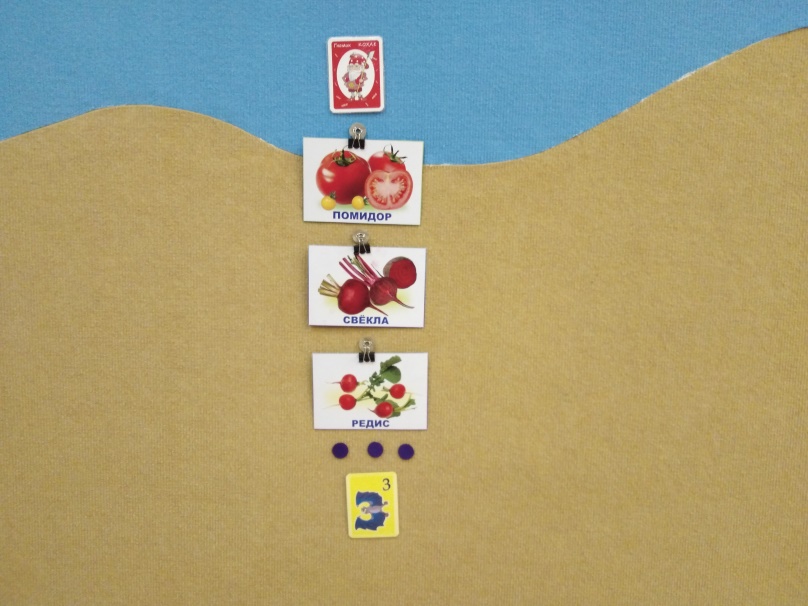 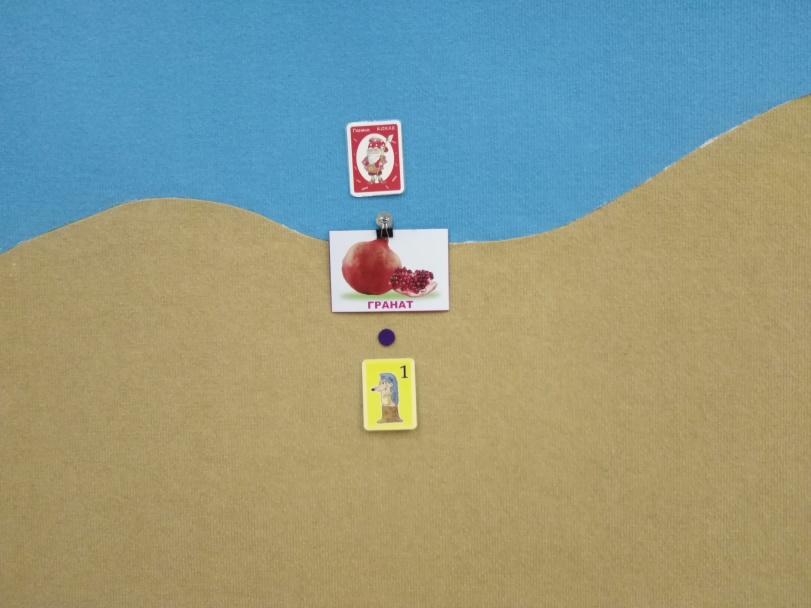 Рис. 1. Любимые овощи (фрукты) Кохле.- определить сколько Гномов накормили, а сколько остались голодными и почему.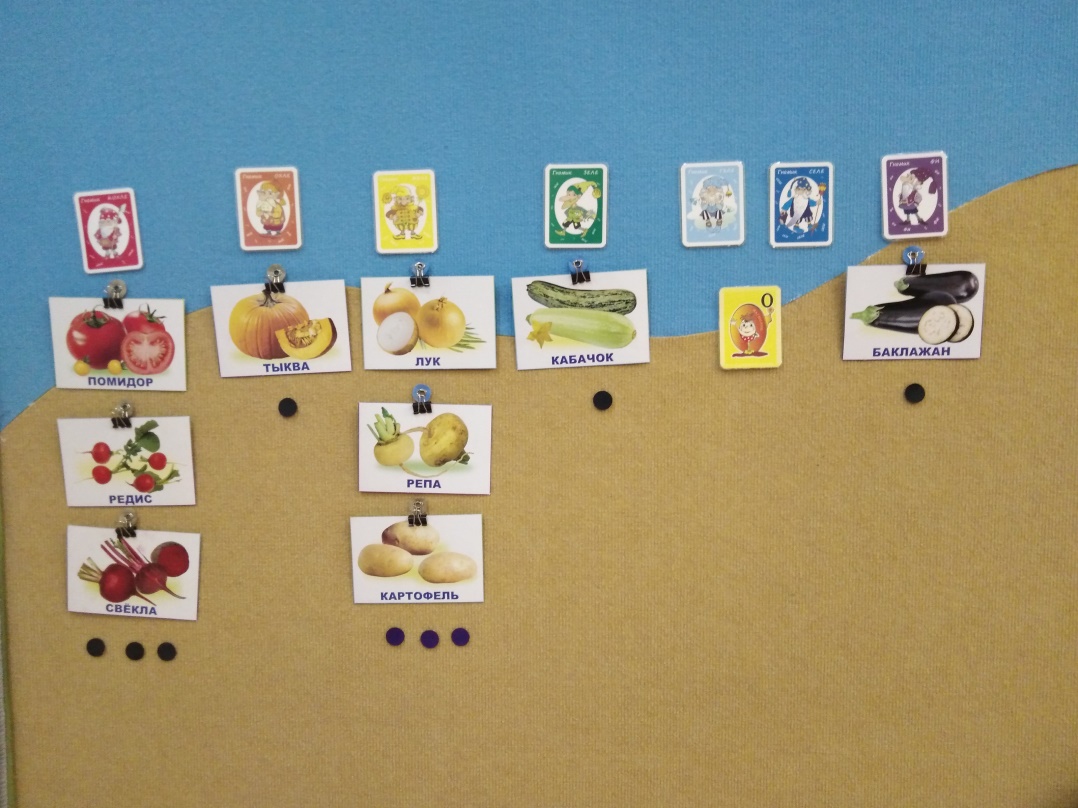 Рис. 2. Любимые овощи Гномов.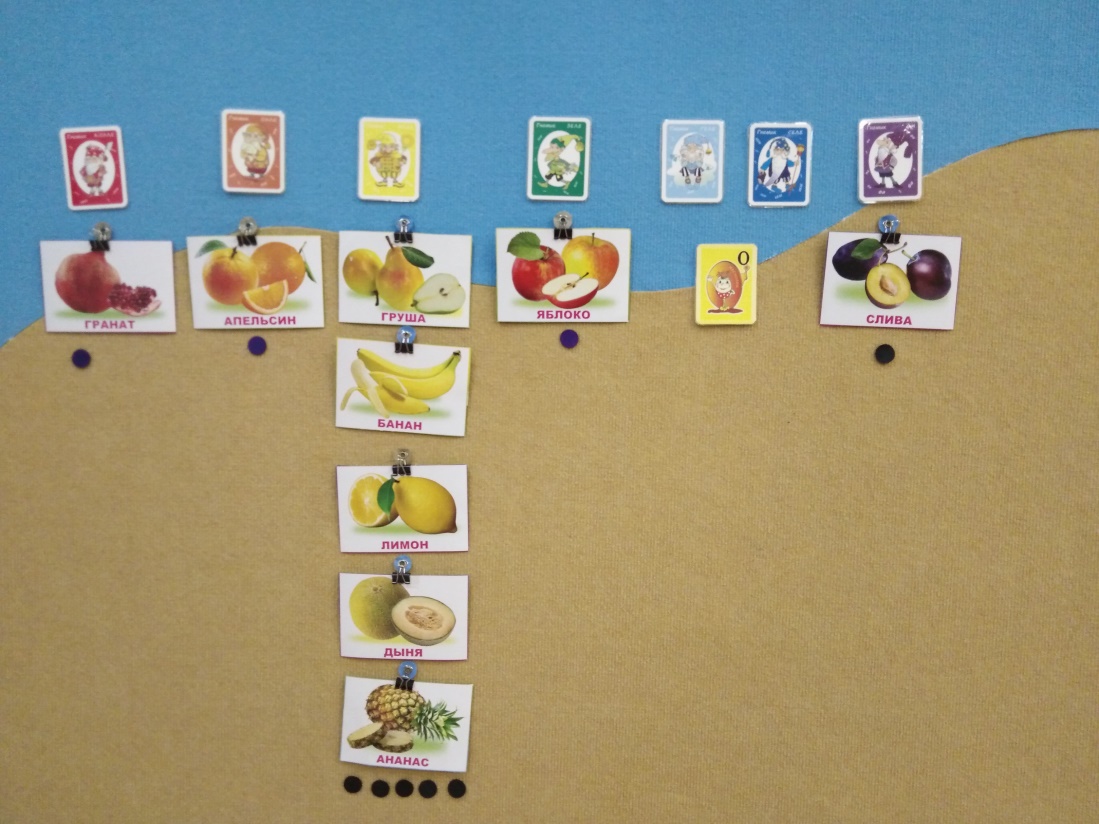 Рис. 2. Любимые овощи Гномов.«СЪЕДОБНОЕ – НЕСЪЕДОБНОЕ».Форма работы: индивидуальная/групповаяОбразовательные области согласно ФГОС ДО: речевое развитие, познавательное развитие, социально-коммуникативное развитие.Задачи игры: развивать внимание, память, мышление, развивать умение  делить предметы на съедобное и несъедобное, расширять словарный запас, закреплять названия овощей и фруктов, развивать умение обобщать, закреплять знания об основных цветах радуги, развивать умение группировать предметы по признакам, развивать мелкую моторику и зрительное восприятие.Материалы и оборудование: «Фиолетовый лес», набор карточек «Разноцветные гномы» (цвета радуги), набор карточек «Забавные цифры», игра «Ромашка» (лепестки цветов радуги), карточки по лексическим темам: «Овощи», «Фрукты» - «съедобное»; карточки, обозначающие «несъедобное» выбираются на усмотрение педагога.Ход игры: Ребята, давайте поиграем в игру «Съедобное – несъедобное» с радужными Гномами. У каждого Гнома есть любимый цвет. В нашей игре будут участвовать не все Гномы, а только: Кохле, Желе и Зеле. Помогите Гномам выбрать съедобные продукты, распределяя их по цветам.Педагог предлагает накормить Гномов их любимыми продуктами.Задание педагога: - выбрать Гномов, которые участвуют в игре, и рассадить их на лепестки любимых цветов (Кохле – на красный лепесток, Желе – на желтый, Зеле – на зеленый).- посчитать Гномов и расставить забавные цифры (первый Гном Желе - ставим цифру один – Ежик-Единичка и т.д.).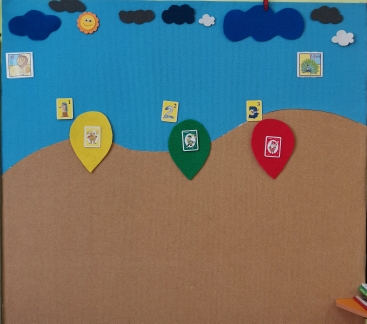 Рис. 1. Радужные Гномы и Цифрята-зверята.- из предложенных карточек выбрать только «съедобное» и соотнести их по цвету с Гномами.- назвать, что любит каждый Гном и определить это овощ или фрукт.- посчитать сколько любимых продуктов у каждого Гнома.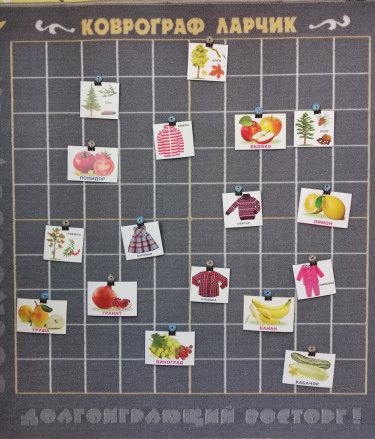 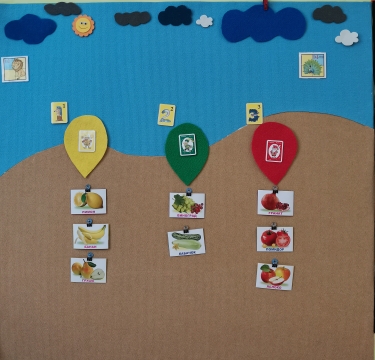 Рис. 2. Карточки «съедобное-несъедобное».	Рис. 3. Распределение по цветам.- посчитать сколько карточек осталось, и назвать эти предметы.-  определить, как их можно назвать одним словом (рубашка, юбка – это одежда; ель, клен – это деревья).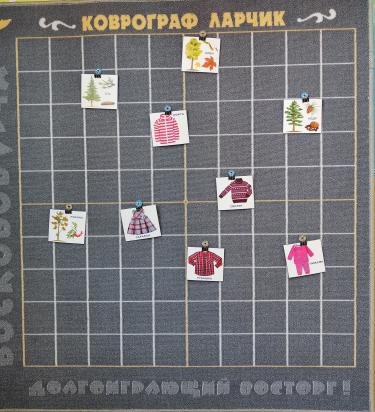 Рис. 4. Карточки «несъедобное».